Mountbatten Primary SchoolYear 2 Long Term Plan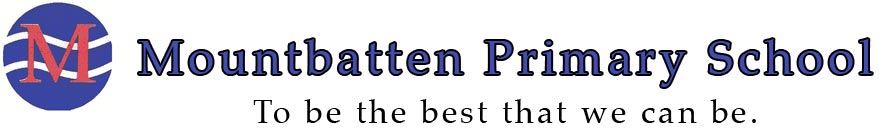 AUTUMN TERMAUTUMN TERMSPRING TERMSPRING TERMSUMMER TERMSUMMER TERMAUTUMN 1AUTUMN 2SPRING 1SPRING 2SUMMER 1SUMMER 2THEMEGreat Fire of LondonHot and cold placesThe Royal FamilyThe City of HullAmy JohnsonSierra LeoneEnglishTraditional Tales – with a TwistZogGreat Fire of LondonLost and FoundThe Owl who was Afraid of the DarkMan on the MoonMeerkat MailMousehole CatEnglishTraditional Tales – with a TwistTraditional Tale with a twistZog:DescriptionShort Story -stories by the same authorGreat Fire of London:Diary EntryInformation textPoetry – Poems on a theme Lost and Found:Wanted posterInstructionsPostcardInformation textShort story – animal adventureNon-chronological reportShort story – writing a new chapterLetterLetterRecountExplanation textCharacter and setting descriptionsPoetry – with a pattern; and repetitive poetryPostcardLetterDiary EntryPersuasive posterShort story Character and setting descriptionsDiary entryLetterShort story – familiar settingNC ReportInstructionsClassic poetryMathsNumber and place valueCalculation – addition and subtraction; multiplication of 2, 5 and 10Calculation – multiplication of 2, 5 and 10; multiplication and division of 2, 5 and 10Measurement – length and massMeasurement -temperature; moneyStatisticsCalculation – word problemsGeometry – 2D shapes; 3D shapesFractionsFractionsMeasurement – timeMeasurement – time; volumeHistorySignificant national events beyond living memory:Great Fire of LondonLives of significant individuals:Royal Family (including Queen Elizabeth I and Queen Victoria)Significant national events beyond living memory/significant historical figure in locality:Amy JohnsonGeographyHuman and physical geography:Hot & Cold placesAntarctic and Amazon RainforestGeographical skills and fieldwork: School locality - The City of HullPlace knowledge:UK & non-European:Hull compared to Freetown (Sierra Leone)ScienceUse of everyday materialsAnimals, including HumansLiving Things and their habitatLiving things and their habitatPlantsAnimals, including humansArtArtist: Megan Cole Media: CollageOutcome: A collaged scene of their favourite placeArtist: noneMedia: Drawing Outcome: PortraitsDesigner/ craft maker: Yayoi KusamaMedia: clay sculptureOutcome: A clay sculpture of fruit, vegetable or flower in the style of Yayoi KusamaDTWheels and Axels- Toy vehicleTextiles:Design a T-shirt with embellishmentDesign & create a moving transport pictureComputingUnit 2.1 CodingUnit 2.2 Online SafetyUnit 2.3 SpreadsheetsUnit 2.4 QuestioningUnit 2.5 Effective SearchingUnit 2.6 Creating PicturesUnit 2.7 Making MusicUnit 2.8 Presenting IdeasPEStriking for accuracy Net GamesDance The UK traditional dancesGymnastics 2D & 3D shapesKicking & Dribbling (Invasion - Hockey & Football)Sending & Receiving (Invasion)Movements AthleticsMusicHands, Feet, HeartHo Ho Ho!Christmas SongsI Wanna Play in a BandZootimeFriendship SongReflect, Rewind, ReplayRETheme: What did Jesus teach? Key Question: Is it possible to be kind to everyone all of the time?Religion: ChristianityTheme: Christmas - Jesus as gift from God Concept: Incarnation Key Question: Why do Christians believe God gave Jesus to the world?Religion: ChristianityTheme: Passover Key Question: How important is it for Jewish people to do what God asks them to do? Religion: JudaismTheme: Easter - Resurrection Concept: Salvation Key Question: How important is it to Christians that Jesus came back to life after His crucifixion? Religion: ChristianityTheme: The Covenant.Key question: How special is the relationship that Jews have with God?Religion: Judaism Theme: Rites of passage and good work.Key question: What is the best way for a Jew to show commitment to God?Religion: Judaism PSHEBeing me in the worldCelebrating differenceDreams and goalsHealthy meRelationshipsChanging me